ГЛАВАМАЛОГРИБАНОВСКОГО  СЕЛЬСКОГО ПОСЕЛЕНИЯГРИБАНОВСКОГО МУНИЦИПАЛЬНОГО РАЙОНАВОРОНЕЖСКОЙ ОБЛАСТИПОСТАНОВЛЕНИЕ      от  01.03.2023 г. № 1      с.  Малая Грибановка В соответствии с Градостроительным кодексом Российской Федерации, Федеральным законом от 06.10.2003 № 131-ФЗ «Об общих принципах организации местного самоуправления в Российской Федерации», Законами Воронежской области от 07.07.2006 № 61-ОЗ «О регулировании градостроительной деятельности в Воронежской области», от 20.12.2018 № 173-ОЗ «О перераспределении полномочий по утверждению правил землепользования и застройки между органами местного самоуправления поселений Воронежской области, городского округа город Нововоронеж, Борисоглебского городского округа и исполнительными органами государственной власти Воронежской области», постановлением правительства Воронежской области от 31.12.2014 № 1240 «Об утверждении Положения о департаменте архитектуры и градостроительства Воронежской области», на основании приказа департамента архитектуры и градостроительства Воронежской области от 04.10.2021 № 45-01-04/1088 «О подготовке проектов о внесении изменений в правила землепользования и застройки поселений Аннинского, Бобровского, Богучарского, Бутурлиновского, Грибановского, Калачеевского, Кантемировского, Лискинского, Нижнедевицкого, Новоусманского, Новохопёрского, Острогожского, Панинского, Петропавловского, Поворинского, Подгоренского, Рамонского, Репьёвского, Россошанского, Терновского, Эртильского, Верхнемамонского, Верхнехавского, Каменского, Павловского,Хохольского муниципальных районов Воронежской области», Уставом  Малогрибановского  сельского поселения Грибановского муниципального района Воронежской области, решением Совета народных депутатов   Малогрибановского  сельского поселения Грибановского муниципального района Воронежской области от 05.02.2016 № 38 «Об утверждении Положения о порядке организации и проведения публичных слушаний в  Малогрибановском  сельском поселении Грибановского муниципального района» (далее — Порядок)ПОСТАНОВЛЯЮ:Назначить и провести публичные слушания по проекту приказа департамента архитектуры и градостроительства Воронежской области «О внесении изменений в правила землепользования и застройки  Малогрибановского  сельского поселения Грибановского муниципального района Воронежской области»: на 01.04.2023г. в 10.00ч. в здании администрации  Малогрибановского сельского поселения по адресу:  397210,  Воронежская область, Грибановский район,   с  Малая Грибановка, ул Советская № 6 Утвердить текст оповещения о проведении публичных слушаний согласно приложению 1 к настоящему постановлению.Утвердить порядок направления предложений заинтересованных лиц в комиссию по подготовке и проведению публичных слушаний по проекту приказа департамента архитектуры и градостроительства Воронежской области «О внесении изменений в правила землепользования и застройки  Малогрибановского  сельского поселения Грибановского муниципального района Воронежской области» согласно приложению 2 к настоящему постановлению.Утвердить комиссию по подготовке и проведению публичных слушаний в составе:Председатель комиссии  Корнеева Любовь Николаевна – глава  Малогрибановского  сельского поселенияСекретарь:  Гилева Наталия Алексеевна – инспектор по земельным вопросам  Малогрибановского сельского поселенияЧлены комиссии:Окунева Алла  Юрьевна– ведущий специалист администрации  Малогрибановского сельского  поселения Коннова Надежа Алексеевна – депутат Совета народных депутатов  Малогрибановского  сельского поселения.   5. Комиссии по  проведению публичных слушаний— в срок до 31.03.2023г. оповестить жителей поселения о времени и месте проведения публичных слушаний путем размещения  на досках объявлений в местах, установленных Уставом  Малогрибановского  сельского поселения,  разместить на официальном сайте администрации  Малогрибановского сельского поселения  в сети Интернет;— в срок до 31.03.2023г. организовать выставки демонстрационных материалов проекта приказа  департамента архитектуры и градостроительства Воронежской области «О внесении изменений в правила землепользования и застройки  Малогрибановского  сельского поселения Грибановского муниципального района Воронежской области»,  выступление представителей органов местного самоуправления на собраниях жителей;— в срок до 30.03.2023г. организовать прием замечаний и предложений заинтересованных лиц.Регистрация граждан, желающих принять участие в публичных слушаниях, а также замечаний и предложений, проводится  до  30.03.2023г  в рабочие дни с 09.00час. до 16.00час. перерыв с 12.00час. по 13.00час. по адресу: Воронежская область, Грибановский район, с.  Малая Грибановка, ул. Советская, 6, здание администрации  Малогрибановского  сельского поселения. Контактный телефон – 8(47348) 4-48-36.Постановление о назначении публичных слушаний и проект приказа департамента архитектуры и градостроительства «О внесении изменений в правила землепользования и застройки  Малогрибановского  сельского поселения Грибановского муниципального района Воронежской области», а также информационные материалы разместить на официальном сайте администрации  Малогрибановского сельского поселения Грибановского муниципального района Воронежской области в сети интернет:                http:// mgrib. ru/ .Контроль за исполнением настоящего постановления оставляю за собой.Глава сельского поселения                                      Л.Н.КорнееваПриложение  1к постановлению главы Малогрибановского  сельского поселенияот 01.03.2023 г. № 1Оповещение о проведении публичных слушанийНа публичные слушания, проводимые в срок с 02.03.2023г.по 31.03.2023 г., выносится проект приказа департамента архитектуры и градостроительства Воронежской области «О внесении изменений   в правила землепользования и застройки  Малогрибановского  сельского поселения Грибановского муниципального района Воронежской области».На период проведения публичных слушаний открывается экспозиция по проекту, подлежащему рассмотрению на публичных слушаниях, и информационным материалам к нему, по адресу: Воронежская область, Грибановский район, с.Малая Грибановка, ул. Советская, д. 6, здание администрации  Малогрибановского  сельского поселения.Экспозиция открыта с 02.03.2023г. по 31.03.2023г.Время работы экспозиции: с 08.00 ч. по 16.00ч. (перерыв с 12.00ч по 13.00ч.)Во время работы экспозиции представителями Администрации осуществляется консультирование посетителей экспозиции по теме публичных слушаний.Дни и время осуществления консультирования: с 02.03.2023г. по 31.03.2023 г. с 08.00ч. до 16.00ч.(перерыв с 12.00ч. по 13.00ч.)Участники публичных слушаний имеют право вносить предложения и замечания, касающиеся проекта, подлежащего рассмотрению на публичных слушаниях, и информационных материалов к нему:1) в письменной или устной форме в ходе проведения собрания или собраний участников публичных слушаний;2) в письменной форме в адрес Администрации;3) посредством записи в книге (журнале) учета посетителей экспозиции проекта, подлежащего рассмотрению на публичных слушаниях.Проект, подлежащий рассмотрению на публичных слушаниях, и информационные материалы к нему, информация о дате, времени и месте проведения собрания участников публичных слушаний размещены на официальном сайте администрации сельского поселения в информационно-телекоммуникационной сети «Интернет».Собрание участников публичных слушаний состоится:01.04.2023  в 10.00ч.  по адресу: Воронежская  область, Грибановский муниципальный район, Малогрибановское сельское поселение. с.Малая Грибановка, ул.Советская,6   Приложение 2к постановлению главы Малогрибановского сельского поселенияот 01.03.2023 г. № 1ПорядокНаправления предложений заинтересованных лиц в комиссию по подготовке и проведению публичных слушаний по проекту приказа департамента архитектуры и градостроительства Воронежской области «О внесении изменений в правила землепользования и застройки  Малогрибановского  сельского поселения Грибановского муниципального района Воронежской области»    1.  С момента обнародования оповещения о начале  публичных слушаний по проекту приказа департамента архитектуры и градостроительства Воронежской области «О внесении изменений в правила землепользования и застройки  Малогрибановского  сельского поселения Грибановского муниципального района Воронежской области » (далее – проект правил землепользования и застройки), в течение установленного срока, заинтересованные лица вправе направлять в комиссию по подготовке и проведению публичных слушаний по проекту приказа департамента архитектуры и градостроительства Воронежской области «О внесении изменений в правила землепользования и застройки  Малогрибановского  сельского поселения Грибановского муниципального района Воронежской области»   (далее – Комиссия) свои предложения.  - Предложения по проекту правил землепользования и застройки направляется по почте с пометкой «В комиссию по подготовке и проведению публичных слушаний» по адресу:  с. Малая Грибановка ул.Советская,6 Грибановского района Воронежской области  или по электронной почте на адрес:  https:// malogrib.grib@govvrn.ru    в срок до  30.03.2023 года  2. Предложения по проекту правил землепользования и застройки должны быть за подписью юридического лица или гражданина, изложившего  с указанием  обратного адреса и даты подготовки предложений.   3. Предложения по проекту правил  землепользования и застройки могут содержать любые материалы (как на бумажных, так и магнитных носителях. Направленные материалы возврату не  подлежат).   4.Предложения по проекту правил землепользования и застройки, поступившие в Комиссию после истечения установленного срока, неподписанные предложения, а также предложения, не имеющие отношения к подготовке проекта правил землепользования и застройки, Комиссией не рассматриваются.   5. Жители  Малогрибановского  сельского поселения  Грибановского муниципального района Воронежской области, представители общественных объединений, организаций независимо от форм собственности, органов государственной власти, органов местного самоуправления и иные заинтересованные лица, в том числе направившие предложения по проекту правил землепользования и застройки, вправе участвовать в обсуждении проекта на публичных слушаниях.    Приложение 3к постановлению главы Малогрибановского  сельского поселенияот 01.03.2023 г. № 1
                                                                                                                              ПРОЕКТ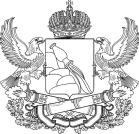 ДЕПАРТАМЕНТАРХИТЕКТУРЫ И ГРАДОСТРОИТЕЛЬСТВА ВОРОНЕЖСКОЙ ОБЛАСТИ                                                               № ___________________г. ВоронежО внесении изменений в правила землепользования и застройки Малогрибановского сельского поселения Грибановского муниципального района Воронежской областиВ соответствии с Градостроительным кодексом Российской Федерации, Федеральным законом от 06.10.2003 № 131-ФЗ «Об общих принципах организации местного самоуправления в Российской Федерации»,  законами  Воронежской  области  от  07.07.2006  №  61-ОЗ«О регулировании градостроительной деятельности в Воронежской области», от 20.12.2018 № 173-ОЗ «О перераспределении полномочий по утверждению правил землепользования и застройки между органами местного самоуправления поселений Воронежской области, городского округа город Нововоронеж, Борисоглебского городского округа и исполнительными органами государственной власти Воронежской области», постановлением правительства Воронежской области от 31.12.2014 № 1240 «Об утверждении Положения о департаменте архитектуры и градостроительства Воронежской области», на основании приказа департамента архитектуры и градостроительства Воронежской области от 17.11.2022 № 45-01-04/1170 «О подготовке проектов о внесении изменений в правила землепользования и застройки поселений Верхнехавского, Грибановского, Калачеевского, Ольховатского, Острогожского,   Хохольского   муниципальных районов Воронежскойобласти», с учетом заключения о результатах общественных обсужденийили публичных слушаний от  №  п р и к а з ы в а ю:1. Внести в правила землепользования и застройки Малогрибановского сельского поселения Грибановского муниципального района Воронежской области, утвержденные приказом департамента архитектуры  и  градостроительства  Воронежской  области  от  07.07.2022№ 45-01-04/694 «Об утверждении правил землепользования и застройки Малогрибановского сельского поселения Грибановского муниципального района Воронежской области» следующие изменения:1.1. В подпункте 2 пункта 17 части II карту градостроительного зонирования с отображением зон с особыми условиями использования территории Малогрибановского сельского поселения Грибановского муниципального района Воронежской области изложить в редакции согласно приложению к настоящему приказу.В пункте 21 части III:В подпункте 1:Строки 1 – 3 таблицы изложить в следующей редакции:«».1.3.1.2. Дополнить таблицу после строки 3 строкой 31  следующего содержания:«».1.3.1.3. После таблицы дополнить абзацами следующего содержания:«* для вспомогательных видов – 1 этаж;** от вспомогательных видов – 1 метр.Не допускается размещать со стороны улицы вспомогательные строения, за исключением гаражей. Допускается  блокировка хозяйственных построек на смежных земельных участках по взаимному согласию домовладельцев с учетом требований пожарной безопасности.».В подпункте 2:Строки 28 - 30 таблицы изложить в следующей редакции:«».1.3.2.2. Дополнить таблицу после строки 31 строкой 311 следующего содержания:«».1.3.2.3. После таблицы дополнить абзацами следующего содержания:«* для вспомогательных видов – 1 этаж;** от вспомогательных видов – 1 метр.Не допускается размещать со стороны улицы вспомогательные строения, за исключением гаражей. Допускается  блокировка хозяйственных построек на смежных земельных участках по взаимному согласию домовладельцев с учетом требований пожарной безопасности.».1.3.3.  В  строке 4 подпункта 3  слово  «Склады»  заменить  словом«Склад»1.3.4. Дополнить таблицу подпункта 4 после строки 9 строками 10 – 13 следующего содержания:«».1.3.5.  В  строке 14 подпункта  6  слово  «Склады»  заменить  словом«Склад».2. Контроль исполнения настоящего приказа возложить на заместителя руководителя департамента архитектуры и градостроительства Воронежской области – начальника отдела территориального планирования Беляеву С.М.Руководитель департамента архитектуры и градостроительстваВоронежской области                                                                   А.А. Еренков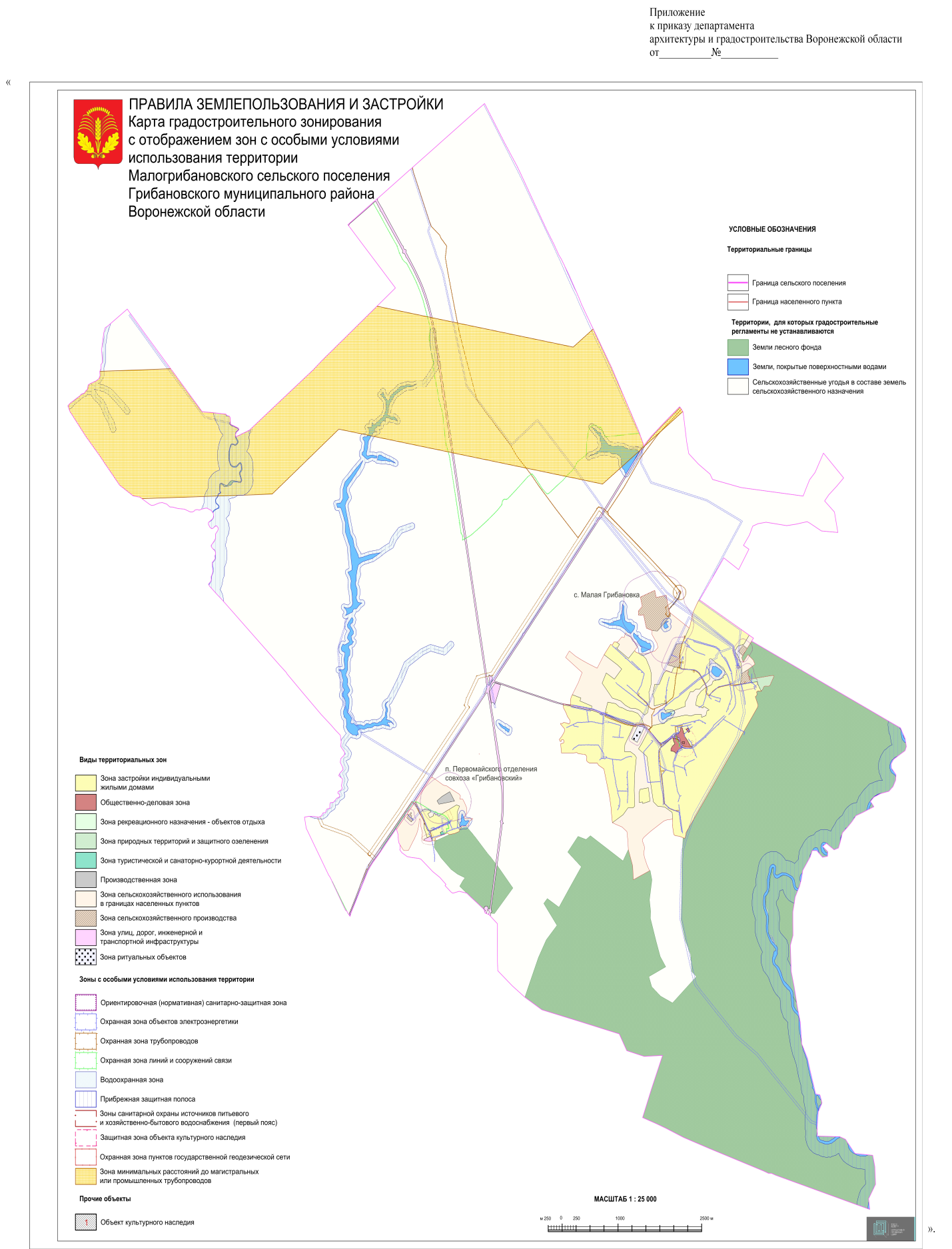 О  назначении   и  проведении публичных      слушаний   по  проекту приказа департамента архитектуры и градостроительства Воронежской области «О внесении изменений в правила землепользования и застройки  Малогрибановского  сельского поселения Грибановского муниципального района Воронежской области» 12.1Для индивидуального жилищного строительства400500050%3 этажа*3 метра**22.3Блокированная жилая застройка80300050%3 этажа*3 метра**;0 метров – при примыкании к соседним зданиям32.2Для ведения личного подсобного хозяйства (приусадебный земельный участок)300500030%3 этажа*3 метра**312.7.2Размещение гаражей для собственных нуждне подлежат установлению282.1Для индивидуального жилищного строительства300100050%3 этажа*3 метра**292.2Для ведения личного подсобного хозяйства (приусадебный земельный участок)300500040%3 этажа*3 метра**302.3Блокированная жилая застройка80300050%3 этажа*3 метра**;0 метров – при примыкании к соседним зданиям3112.7.2Размещение гаражей для собственных нуждне подлежат установлению104.9.1.1Заправка транспортных средствне подлежат установлениюне подлежат установлениюне подлежат установлению1 этаж3 метра114.9.1.2Обеспечение дорожного отдыха600не подлежит установлению45%3 этажа3 метра124.9.1.3Автомобильные мойкине подлежат установлениюне подлежат установлениюне подлежат установлению1 этаж3 метра134.9.1.4Ремонт автомобилейне подлежат установлениюне подлежат установлениюне подлежат установлению1 этаж3 метра